中國文化大學碩士班學位審定表一、院系所組：新聞暨傳播學院  資訊傳播學系  碩士班二、授予學位：資訊學 碩士三、適用年度：107學年度起入學新生適用
(106學年度第1學期106.11.8校課程委員會議、106.11.22教務會議通過) 四、最低畢業學分數：30學分五、承認他所（含國內、外）學分數：至多6學分六、必修科目七、基礎學科（以同等學力或非相關學系錄取者，視其學術背景，自下列基礎學科核定補修2至12學分）八、申請學位論文考試規定1. 依本校「博碩士班學位論文考試辦法」辦理。2. 其他規定：無。中國文化大學碩士班學位審定表一、院系所組：新聞暨傳播學院  資訊傳播學系  碩士班二、授予學位：資訊學  碩士三、適用年度：104-106學年度入學新生適用(104.5.13  103學年度第2學期教務會議修正通過)四、最低畢業學分數：30學分五、承認他所（含國內、外）學分數：8學分六、必修科目七、基礎學科（以同等學力或非相關學系錄取者，視其修課情形，自下列基礎學科核定補修。）八、畢業學分中，除必修科目外，在選修課程部分尚需完成一專業選修群組課程(不低於8學分)，並跨群組修習(不低於2學分)，始可畢業(基礎學科不計入總學分)。九、申請學位論文考試規定1. 依本校「博碩士班學位論文考試辦法」辦理。2. 參與課程分流實務類學生，依本系課程分流辦法辦理。中國文化大學碩士班學位審定表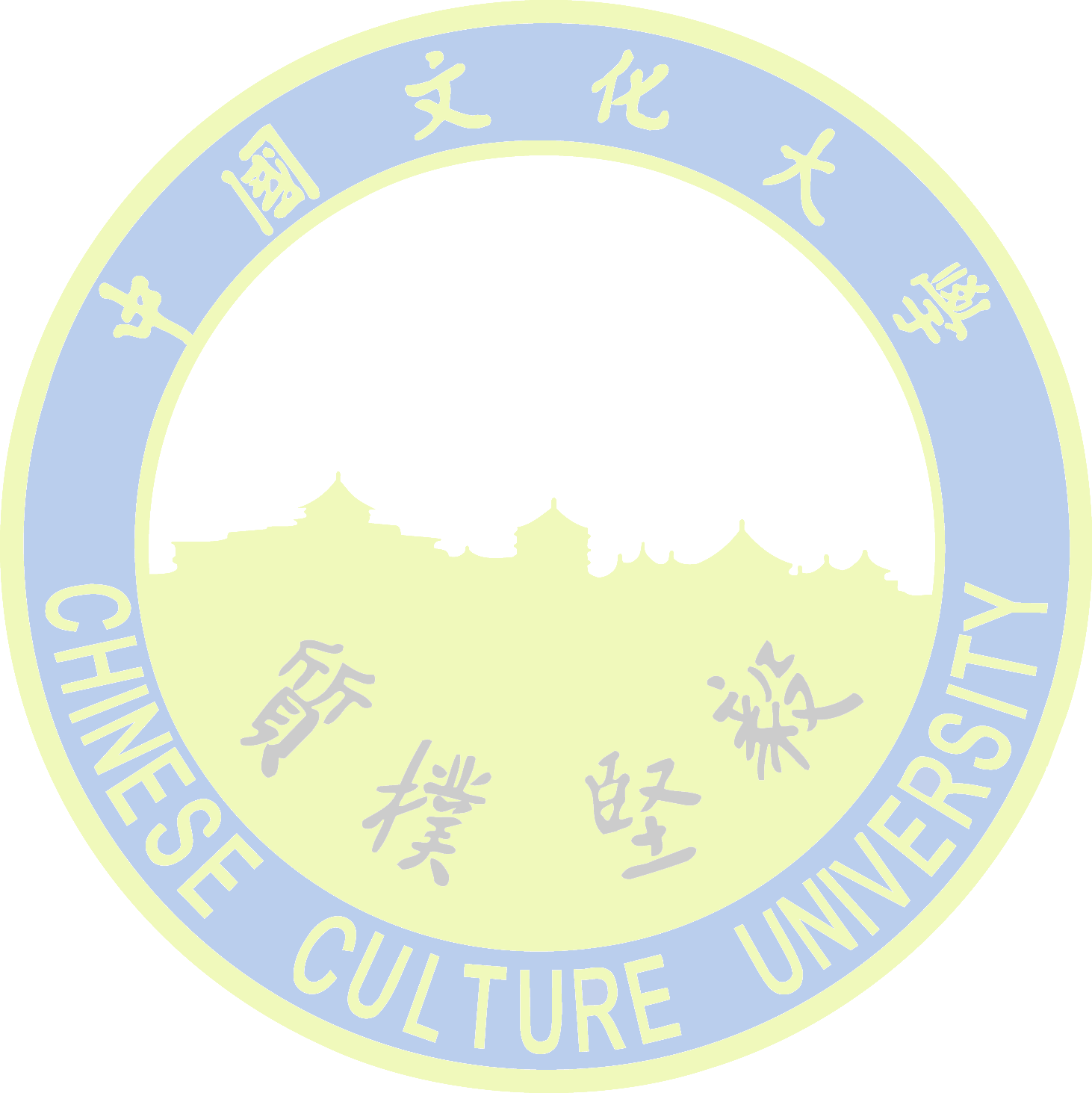 一、院系所組：新聞暨傳播學院  資訊傳播學系  碩士班二、授予學位：資訊學  碩士三、適用年度：103學年度入學新生適用。四、最低畢業學分數：30學分五、承認他所（含國內、外）學分數：8學分六、必修科目七、基礎學科（以同等學力或非相關學系錄取者，視其學術背景，自下列基礎學科核定補修2至12學分）八、畢業學分中，除必修科目外，在選修課程部分尚需完成一專業選修群組課程，達成該群組最低學分總數，始可畢業(基礎學科不計入總學分)。九、申請學位論文考試規定1. 依本校「博碩士班學位論文考試辦法」辦理。2. 其他規定科目代號科目名稱學分數時數備註（說明）8734資訊傳播科技發展研究339437資訊傳播理論研究33C373資訊傳播研究方法33J342實驗設計與統計分析33合        計1212科目名稱學分數時數備註（說明）1數位化溝通與敘事能力222媒體行銷223多媒體與動畫製作224資訊服務管理225基礎程式設計226應用程式設計227資訊與網路科技228資料庫設計與應用229網路傳播應用2210數位攝影2211感覺與知覺心理學2212色彩學2213色彩度量與影像複製22合        計2626科目代號科目名稱學分數時數備註（說明）9437資訊傳播理論研究220125研究方法22C857統計與實驗設計448734資訊傳播科技發展研究228656資訊傳播科技與管理220751專題討論22合        計1414科目名稱學分數時數備註（說明）1數位化溝通與敘事能力22傳播與多媒體類課程2媒體行銷22傳播與多媒體類課程3多媒體與動畫製作22傳播與多媒體類課程4新媒體與服務管理22傳播與多媒體類課程5基礎程式設計22程式類課程6應用程式設計22程式類課程7資訊與網路科技22程式類課程8資料庫設計與應用22程式類課程9網路傳播應用22程式類課程10數位攝影22影像與色彩類課程11感覺與知覺心理學22影像與色彩類課程12色彩學22影像與色彩類課程13色彩度量與影像複製22影像與色彩類課程合        計2626科目代號科目名稱學分數時數備註（說明）9437資訊傳播理論研究22C373資訊傳播研究方法22C857統計與實驗設計448734資訊傳播科技發展研究228656資訊傳播科技與管理220751專題討論22合        計1414科目名稱學分數時數備註（說明）1數位化溝通與敘事能力222媒體行銷223傳播統計學224多媒體與動畫製作225新媒體與服務管理226基礎程式設計227應用程式設計228資訊與網路科技229資料庫設計與應用2210網路傳播應用2211數位攝影2212感覺與知覺心理學2213色彩學2214色彩度量與影像複製2215印刷與複製科技22合        計3030